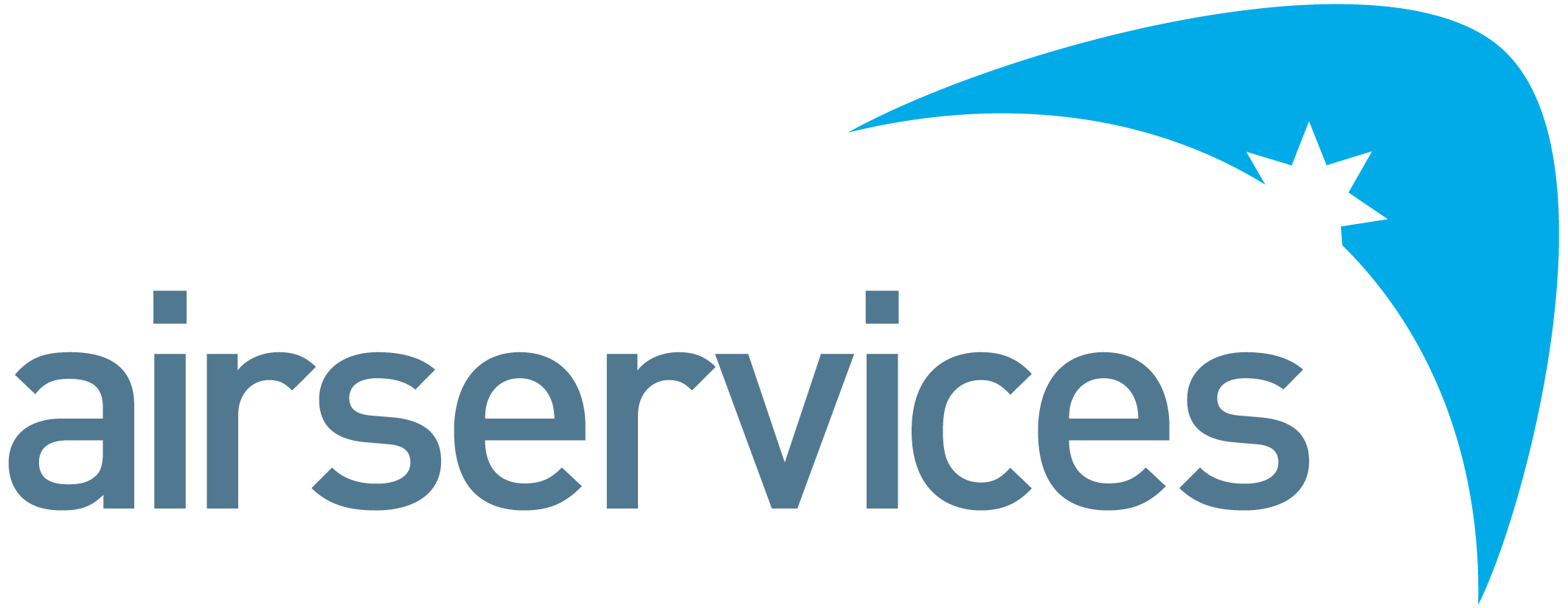 Engineering SpecialistAirservices is a government owned organisation providing safe, secure, efficient and environmentally responsible services to the aviation industry. Each year we manage over four million aircraft movements carrying more than 156 million passengers, and provide air navigation services across 11 per cent of the world’s airspace. Airservices has two major operating centres in Melbourne and Brisbane and a corporate office in Canberra. We operate 29 air traffic towers at international and regional airports, and provide aviation rescue firefighting services at 26 Australian airports.We are committed to continuing to improve our business by providing our customers with services they value, and embedding new ways of working and technology investments to further innovate and optimise.As an Engineering Specialist (Comms), you will support the operation of Service Delivery assets and systems within their respective design envelopes to ensure present and future delivery of air navigation services.This includes contributing to the definition, measurement and continual improvement of system maintenance (in conjunction with suppliers), including configuration management. The role may also require you to integrate, test and deploy system changes (including project-initiated changes) and updates ensuring, they are fit for purpose.Position SpecificInvestigate complex problems, and support the development and integration of improvements to system performance and the overall service delivery processDevelop engineering reports and support feasibility studies and proposals for recommended changes in the methodology, design, performance specification and measurement of Airways SystemsConduct routine and regular coordination of issues resolution in delegated areas of responsibilityEnsure applicable processes are applied in accordance with the Airservices Technology Management System (TMS)A sound knowledge of and experience in the use of Systems Engineering principlesAble to communicate clearly and succinctly on technical issues, at the appropriate level both orally and in writingAble to successfully deliver presentations to both technical and non-technical personnelAssist projects to deliver against specified requirementsConduct tasks associated with technology change control and management in accordance with the TMS or as directed by the Team Leader to ensure that all changes are developed, reviewed and approved to ensure the integrity of the system baselineMaintain an appropriate base level of knowledge of current and proposed Communications, Navigation, Surveillance and Air Traffic Management systems used in Airservices and supporting Infrastructure systemsAssist other engineering and technology staff as directed by the Team LeaderManage assigned tasks effectively to achieve the appropriate levels of safety, quality and efficiency within schedule and allocated budgetPeople Maintain an effective working relationship with other Airservices staff to ensure that there is effective coordination of all activities in support of organisational objectivesBe part of a high-performance team with an emphasis on an accountable performance cultureMaintain high-quality and productive relationship with engineering and technology staff across AirservicesCompliance, Systems and Reporting Take part in the implementation of enterprise governance systems and policies, including safety, environmental, work health and safety, risk and compliancePractice safety behaviours consistent with enterprise strategies, and manage the branch in accordance with work health and safety accountability requirements Safety Demonstrate safety behaviours consistent with enterprise strategies Ensure that the system management and maintenance activities are delivered in a consistent and timely manner with a focus on safety and quality Identify potential system safety risks and take appropriate action to prevent, address or escalate safety related system issues eliminating any adverse impact on the system or operations. SafetyDemonstrate safety behaviours consistent with enterprise strategiesEfficient, Effective and Accountable Builds and maintains effective working relationships Takes responsibility for actions, outcomes and people Commercial Supports team to meet budget and performance targetsSupports team to achieve value for money outcomes for commercial, legal and financial decisionsSafety Compliance with safety, risk, environmental and any other standards. As a member of the Service Delivery Group, your key relationships are: Engineering and technology staff responsible for technical management of systems Team Leader Operations representatives Lifecycle Management group Asset Management Governance & Analysis group Project delivery staff Contractors and suppliers. Tertiary qualified in Engineering and eligible for registration at the chartered level by a recognised professional bodyExcellent oral and communications skills and the ability to work independently or in a team environmentDemonstrated understanding of Systems Engineering processesDemonstrated sound judgement and business acumen, with a focus on results in a service delivery environmentDemonstrated values-based behaviours, and ability to support organisational capability and cultureAbility to support Engineering process improvementAs a member of Airservices, you will consistently demonstrate performance standards and behaviours that meet our Code of Conduct.  This includes:Treating everyone with dignity, respect and courtesyActing with honesty and integrityActing ethically and with care and diligenceComplying with all Airservices’ policies and procedures, and applicable Australian lawsDisclosing and taking reasonable steps to avoid any actual, potential or perceived conflict of interestBehaving in a way that upholds our vision, mission and values, and promotes the good reputation of Airservices.Position DetailReports ToCNSI North Maintenance Engineering Team LeaderGroupMaintenance ServicesClassificationTechnology Professional Band 2 (TP2)LocationVariousReports – Direct
Total NilOrganisational Environment	Primary Purpose of PositionAccountabilities and ResponsibilitiesKey Performance IndicatorsKey RelationshipsSkills, Competencies and QualificationsPerformance Standards and Behaviours